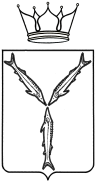 МИНИСТЕРСТВО ТРАНСПОРТА И ДОРОЖНОГО ХОЗЯЙСТВАСАРАТОВСКОЙ ОБЛАСТИП Р И К А Зот _______________ № _______________г. Саратов1. Изменить межмуниципальный маршрут регулярных перевозок междугородного сообщения № 627 «Новоузенск – Саратов» следующим образом:Установить путь следования транспортных средств по межмуниципальному маршруту регулярных перевозок междугородного сообщения № 627 «Новоузенск – Саратов»:в прямом направлении:- от начального остановочного пункта «Новоузенск (1-й микрорайон) КП» по улицам Революции, Базарная, Московская, Рабочая далее по автомобильной дороге через с. Крепость Узень, с. Новотулка, с. Ждановка, р.п. Пушкино, с. Золотая Степь, станцию Титоренко, с. Безымянное, 
станцию Лебедево, пос. Голубъевка, пос. Пробуждение в г. Энгельс (по проспекту Строителей, проспекту Фридриха Энгельса, улицам Степная, Ленина, Лесозаводская) далее по автомобильному мосту Саратов - Энгельс в г. Саратов (по улицам Соколовая, Танкистов, Большая Горная, проспекту имени 50 лет Октября, улицам Тракторная, Большая Садовая, Московская) до конечного остановочного пункта «Саратов АВ».в обратном направлении:- от конечного остановочного пункта «Саратов АВ» по 
1-му Ленинскому проезду, улицам Емлютина, Кутякова, Большая Садовая, Тракторная, проспекту имени 50 лет Октября, улицам Большая Горная, Вознесенская, Большая Горная далее через автомобильный мост Саратов — Энгельс в г. Энгельс (по улицам Лесозаводская, Советская, Степная, проспекту Фридриха Энгельса, проспекту Строителей) далее по автомобильной дороге через пос. Пробуждение, пос. Голубъевка, станцию Лебедево, с. Безымянное, станцию Титоренко, с. Золотая Степь, 
р.п. Пушкино, с. Ждановка, с. Новотулка, с. Крепость Узень в 
г. Новоузенск (по улицам Рабочая, Московская, Базарная, Революции) до начального остановочного пункта «Новоузенск (1-й микрорайон) КП».1.2. Установить в пути следования транспортных средств по межмуниципальному маршруту регулярных перевозок междугородного сообщения № 627 «Новоузенск – Саратов» новый остановочный пункт «Новоузенск (1-й микрорайон) КП».1.3. Переименовать в пути следования транспортных средств по межмуниципальному маршруту регулярных перевозок пригородного сообщения № 627 «Новоузенск – Саратов» остановочный пункт 
«Новоузенск АС» в остановочный пункт «Новоузенск (Центр) КП».1.4. Установить максимальное количество транспортных средств, которое допускается использовать для перевозок пассажиров и багажа по маршруту, в количестве  транспортных средств (автобусов) малого класса – 
7 единиц.2. Отделу организации транспортного обслуживания всеми видами пассажирского транспорта, включая такси управления транспорта 
(Лыкину А.Э.) в течение 5 рабочих дней со дня издания настоящего приказа:2.1. Разместить на официальном сайте министерства транспорта и дорожного хозяйства области информацию об изменении межмуниципального маршрута.2.2. Внести изменения в сведения о данном маршруте в реестр межмуниципальных маршрутов регулярных перевозок в Саратовской области.3. Контроль за исполнением настоящего приказа возложить на заместителя министра Козаченко И.А.Министр										       Н.Н. ЧуриковПроект приказа министерства транспорта и дорожного хозяйства «Об изменении межмуниципального маршрута регулярных перевозок междугородного сообщения 
№ 627 «Новоузенск – Саратов». Заключения по результатам независимой антикоррупционной экспертизы принимаются в рабочее время с 09.12.2019 г. по 16.12.2019 г.: на бумажном носителе – по адресу: г. Саратов, 
ул. 1-я Садовая, 104; электронной почтой – на адрес: AkishinSI@saratov.gov.ru; факсом - по номеру: 24-61-36. Телефон для справок по вопросам представления заключений по результатам независимой антикоррупционной экспертизы: 24-61-34.Об изменении межмуниципального маршрута регулярных перевозок междугородного сообщения 
№ 627 «Новоузенск – Саратов»В соответствии со статьей 12 Федерального закона от 13 июля 
2015 года № 220-ФЗ «Об организации регулярных перевозок пассажиров и багажа автомобильным транспортом и городским наземным электрическим транспортом в Российской Федерации и о внесении изменений в отдельные законодательные акты Российской Федерации», статьей 4 Закона Саратовской области от 28 марта 2016 года № 31-ЗСО «Об отдельных вопросах организации регулярных перевозок пассажиров и багажа автомобильным транспортом и городским наземным электрическим транспортом в Саратовской области» и постановлением Правительства Саратовской области от 13 апреля 2017 года № 180-П «О порядке установления, изменения и отмены межмуниципальных маршрутов регулярных перевозок на территории области», ПРИКАЗЫВАЮ: